INDICAÇÃO Nº 115/2019Sugere ao Poder Executivo Municipal a possibilidade do recapeamento da malha asfáltica em toda extensão da Rua Padre Arthur Sampaio, Rua Francisco Fornasari Filho e Rua João Luís Erbolato no bairro C. H. Roberto Romano, neste município.Excelentíssimo Senhor Prefeito Municipal, Nos termos do Art. 108 do Regimento Interno desta Casa de Leis, dirijo-me a Vossa Excelência para sugerir que, por intermédio do Setor competente, a possibilidade do recapeamento da malha asfáltica em toda extensão da Rua Padre Arthur Sampaio, Rua Francisco Fornasari Filho e Rua João Luís Erbolato no bairro C. H. Roberto Romano, neste município.Justificativa:Este vereador vem sendo procurado por munícipes residentes no bairro C. H. Roberto Romano, solicitando quanto a possibilidade do recapeamento da malha asfáltica na extensão da Rua Padre Arthur Sampaio, Rua Francisco Fornasari Filho e Rua João Luís Erbolato não sendo possível o recapeamento na extensão total das vias, uma vez que a via apresenta vários buraco na malha asfáltica em toda sua extensão, o que está degradando os veículos que trafegam pela via diariamente, e consequentemente a cada dia os buracos estão aumentando. Diante da atual situação solicito a realização dos serviços acima descritos para solução do problema.Plenário “Dr. Tancredo Neves”, em 03 de janeiro de 2.019.JESUS VENDEDOR-Vereador / Vice Presidente-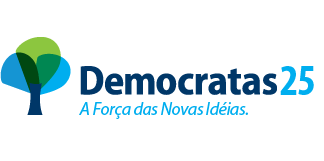 